  UNIWERSYTET KAZIMIERZA WIELKIEGO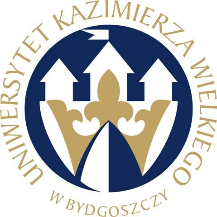 W BYDGOSZCZYul. Chodkiewicza 30, 85 – 064 Bydgoszcz, tel. 052 341 91 00 fax. 052 360 82 06NIP 5542647568 REGON 340057695www.ukw.edu.plUKW/DZP-282-ZO-B-22/2022					            Bydgoszcz, dn. 28.10.2022 r.dot. postępowania prowadzonego w trybie zapytania ofertowego na: Dostawę odczynników i materiałów zużywalnych na potrzeby UKWODPOWIEDZI NA PYTANIA           Zamawiający przekazuje treść zapytań wraz z udzielonymi odpowiedziami w postępowaniu o udzielenie zamówienia publicznego na: Dostawę odczynników i materiałów zużywalnych na potrzeby UKWPytanie 1Czy w części 6 poz.1 nie wkradł się błąd? Uprzejma prośba o weryfikację numeru katalogowego.Odp. Zamawiający błędnie wpisał numer katalogowy. Poprawny numer katalogowy w Części 6 poz. 1 to: 9595.Zmawiający zmodyfikuje treść Formularza cenowego w powyższym zakresie. Kanclerz UKW mgr Renata Malak